Panasonic stellt neues Line-up an Kühl-Gefrierkombinationen vorGeräte bieten Premium-Design für die moderne KüchePRESSEINFORMATION
Nr. 018/FY 2016, Juni 2016Im ÜberblickPanasonic NR-BN31EW2/EX2NR-BN34EW2/EX2NR-BN31AW2/AX2NR-BN34AW2/AX2Energieeffizienz A+++ (E-Serie) / Energieeffizienz A++  (A-Serie)VitaminSafe mit BreatheTech-Membran (nur E-Serie)LED-Bedienfeld an der TürChillCase für Fisch und Fleisch HygieneAir FilterSuper GefrierenSlide’n’Store & FlexLiftLeises Betriebsgeräusch:E-Serie: 39 dB A-Serie: 42 dBDiesen Pressetext und Pressefotos (downloadfähig mit 300 dpi) finden Sie im Internet unter www.panasonic.com/de/corporate/presse.html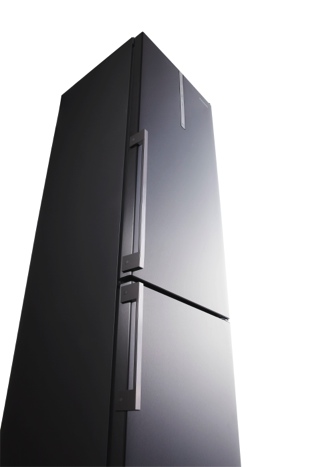 Hamburg, Juni 2016 – Panasonic führt acht neue Kühlgeräte-Modelle der E- und A-Serien ein. Die Kühl-Gefrierkombinationen überzeugen durch das moderne Panasonic Design, das sich mit vollständig flacher Tür und elegantem, schmalem Touch-Display ideal in die Küche von heute einfügt. Ausgestattet mit technischen Innovationen sorgen die Kühlgeräte für stets frische und gesunde Lebensmittel. Zudem ist die neue E-Serie mit einem Betriebsgeräusch von nur 39 dB besonders leise. In Japan wird seit jeher hoher Wert auf Frische und Geschmack gelegt. Deshalb wurden über Jahrhunderte raffinierte Methoden entwickelt, um wertvolle Lebensmittel zu bewahren. Die zeitgemäße Fortsetzung dieser Tradition findet sich bei den neuen Geräten von Panasonic in innovativen Technologien, die die Frische von Lebensmitteln sicherstellen.Innovationen für Energieeffizienz und FrischeDurch die moderne Inverter-Technologie und intelligente Sensortechnik sind die neuen Modelle der E-Serie besonders leise und sparsam. Sie erreichen die Energieeffizienzklasse A+++ und sind mit einem Betriebsgeräusch von nur 39 dB sehr geräuscharm. Ganz nach der japanischen Tradition von frischen und hochwertigen Lebensmitteln steht der VitaminSafe im Bodenbereich der Kühlschränke der E-Serie: Vitamine bleiben hier durch besondere Schutz-LEDs deutlich länger erhalten. Die auch bei geschlossener Tür blau, grün und weiß blinkenden Lampen simulieren das natürliche Sonnenlicht und unterstützen so den Erhalt der besonders wertvollen Vitamine C und D.Die neue bequem abwaschbare BreatheTech-Membran wird aus der Rinde japanischer Pflanzen gewonnen. Sie reguliert die Luftfeuchtigkeit im VitaminSafe, indem sie überschüssige Feuchtigkeit aufnimmt und, wenn nötig, wieder abgibt. Das sorgt konstant für ein optimales Klima. Obst und Gemüse bleiben damit auch nach Tagen noch knackig und frisch.Mit dem ChillCase bieten die neuen Modelle außerdem den idealen Aufbewahrungsort für alle besonders empfindlichen Lebensmittel. Frischer Fisch und Fleisch werden bei rund 0°C gelagert und von einem konstanten Luftstrom mit geringer Feuchtigkeit versorgt. Das hält Bakterien fern und sorgt dafür, dass auch hier die Frische länger hält. Der HygieneAir Filter beseitigt zudem 99,9 Prozent aller Bakterien und hält die Luft im gesamten Kühlschrank rein. Auch im Gefrierbereich sorgen Innovationen für Frische: Dank der Kühlung durch einen -30°C kalten Luftstrom im Flash Freeze Modus gefrieren Lebensmittel doppelt so schnell wie bei normalen Gefrierschranktemperaturen. Dies schont wertvolle Inhaltsstoffe. Hochwertiges Design für die moderne KücheDie neuen Geräte sind in einem reduzierten und modernen Design gestaltet. Die elegante Front mit einer flachen Tür und einem schmalen Display mit Touch-Bedienfeld passt in jede aktuelle Küche. Massive Aluminium-Handgriffe verleihen eine besonders hochwertige Anmutung. Die Anti-Fingerprint-Beschichtung minimiert zudem den Reinigungsbedarf. Auch innen überzeugen die Modelle mit intelligentem Design: Die Positionen der oberen Türfächer lassen sich dank der FlexLift Funktion im Handumdrehen verändern, so dass auch Flaschen und Behälter mit einem Fassungsvermögen von bis zu 5kg darin Platz finden. Ebenso praktisch ist das Slide'n'Store Prinzip im Innenraum: Die Abstellflächen aus Sekurit-Glasplatten tragen ein Gewicht von bis zu 22kg und lassen sich kinderleicht neu positionieren. So finden auch große Behälter wie zum Beispiel Salatschalen darin Platz. Die Modelle kommen in Höhen von 1,85 und 2,00 Metern in den Handel und bieten mit einem Volumen von bis zu 254 Litern im Kühl- und 85 Litern im Gefrierbereich ein besonders variabel nutzbares, großes Platzangebot.Die neuen Geräte stellen eine Weiterentwicklung der Modelle NR-BN31EX1 und NR-BN34EX1 dar, die beide von der Stiftung Warentest mit „gut“ (Note 2,2 bzw. 2,3) bewertet wurden. Durch die moderne Inverter-Technologie sind die neuen Geräte besonders energieeffizient und im Vergleich zu den Vorgängern noch leiser. Zudem wurden die Geräte für ihren niedrigen Energieverbrauch vom Öko-Institut als „ökologische Spitzenprodukte“ ausgezeichnet und auf www.ecotopten.de gelistet. Die Panasonic Neuheiten der E-Serie NR-BN31EX2 in Edelstahl und NR-BN31EW2 in Weiß sind ab Juni 2016 für 999 Euro (UVP) erhältlich. Die unverbindliche Preisempfehlung für die größeren Varianten NR-BN34EX2 und NR-BN34EW2 liegt bei 1.099 Euro. Die neuen Kühl-Gefrierkombinationen der A-Serie NR-BN31AX2 in Edelstahl und NR-BN31AW2 in Weiß werden ab sofort für einen Preis von 849 Euro (UVP) im Handel angeboten. Die größeren Varianten NR-BN34AX2 und NR-BN34AW2 sind ab 949 Euro (UVP) erhältlich.Stand: 6/2016. Änderungen ohne Ankündigung vorbehalten.Technische Daten der Panasonic Kühl-Gefrierkombinationen der E-Serie:Technische Daten der Panasonic Kühl-Gefrierkombinationen der A-Serie:Aktuelle Videos zu unseren Haushaltsgeräten finden Sie auf YouTube unter: https://www.youtube.com/playlist?list=PLng_rrAjbqdHqw1Dwwu0vZvsDjEoU5dmxÜber Panasonic:Die Panasonic Corporation gehört zu den weltweit führenden Unternehmen in der Entwicklung und Produktion elektronischer Technologien und Lösungen für Kunden in den Geschäftsfeldern Consumer Electronics, Housing, Automotive, Enterprise Solutions und Device Industries. Seit der Gründung im Jahr 1918 expandierte Panasonic weltweit und unterhält inzwischen 474 Tochtergesellschaften und 94 Beteiligungsunternehmen auf der ganzen Welt. Im abgelaufenen Geschäftsjahr (Ende 31. März 2016) erzielte das Unternehmen einen konsolidierten Netto-Umsatz von 7,553 Billionen Yen/56,794 Milliarden EUR. Panasonic hat den Anspruch, durch Innovationen über die Grenzen der einzelnen Geschäftsfelder hinweg Mehrwerte für den Alltag und die Umwelt seiner Kunden zu schaffen. Weitere Informationen über das Unternehmen sowie die Marke Panasonic finden Sie unter www.panasonic.net und www.experience.panasonic.de/.Bei Veröffentlichung oder redaktioneller Erwähnung freuen wir uns über die Zusendung eines Belegexemplars!Weitere Informationen:Panasonic DeutschlandEine Division der Panasonic Marketing Europe GmbHWinsbergring 1522525 HamburgAnsprechpartner für Presseanfragen:
F&H Public Relations GmbH				Panasonic DeutschlandKalina Meneva						Michael LangbehnTel.: 089/12175-125					Tel.: 040 / 8549-0E-Mail: panasonic@fundh.de				E-Mail: presse.kontakt@eu.panasonic.comMODELLEIGENSCHAFTENNR-BN31EX2/EW2NR-BN34EX2/EW2Energieeffizienz A+++A+++Stromverbrauch 166 kWh/Jahr172 kWh/JahrNutzinhalt gesamt 303 l (223 l Kühlen / 80 l Gefrieren)334 l (254 l Kühlen / 80 l Gefrieren)Abtauen Full NoFrost-Technologie (Abtaufrei)Full NoFrost-Technologie (Abtaufrei)BESONDERE AUSSTATTUNGSMERKMALEBESONDERE AUSSTATTUNGSMERKMALEBESONDERE AUSSTATTUNGSMERKMALEAntibakterielles System HygieneAir FilterHygieneAir FilterVitaminSafe mit VitaminLEDJa (für Obst und Gemüse)Ja (für Obst und Gemüse)BreatheTechJa (für Obst und Gemüse)Ja (für Obst und Gemüse)ChillCaseJa (für Fisch und Fleisch)Ja (für Fisch und Fleisch)FlexLift (Türfächer auch gefüllt höhenverstellbar)JaJaKompressor InverterInverterTüranschlag WechselbarWechselbarGeräuschpegel 39 dB39 dBDisplayHalbverspiegeltes LED-Display mit Touch-BedienungHalbverspiegeltes LED-Display mit Touch-BedienungAUSSTATTUNG KÜHLENAUSSTATTUNG KÜHLENAUSSTATTUNG KÜHLENAusziehbare Glas-Abstellflächen (Slide'n'Store) 44Schubladen 22LED Innenbeleuchtung JaJaTürfächer 4 (davon 3 beladen höhenverstellbar)4 (davon 3 beladen höhenverstellbar)AUSSTATTUNG GEFRIERENAUSSTATTUNG GEFRIERENAUSSTATTUNG GEFRIERENSchubladen 3 (davon 1 MaxiBox für XXL-Gefriergut)3 (davon 1 MaxiBox für XXL-Gefriergut)Gefriervermögen in 24 Std. 12 kg12 kgLagerzeit bei Störungen 18 Stunden18 StundenALLGEMEINESALLGEMEINESALLGEMEINESAbmessungen (B x H x T) 60 x 185 x 63 cm60 x 200 x 63 cmGewicht 71 kg76 kgZubehörEiswürfelschale, Eierablage, FlaschenhalterEiswürfelschale, Eierablage, FlaschenhalterTürgriffe Massive AluminiumhandgriffeMassive AluminiumhandgriffeAusführungen Edelstahl-Look (NR-BN31EX2)Weiß (NR-BN31EW2)Edelstahl-Look (NR-BN34EX2)Weiß (NR-BN34EW2)Unverbindliche Preisempfehlung 999 EUR1.099 EURVerfügbar ab Juni 2016Juni 2016MODELLEIGENSCHAFTENNR-BN31AX2/AW2NR-BN34AX2/AW2Energieeffizienz A++A++Stromverbrauch 234 kWh/Jahr245 kWh/JahrNutzinhalt gesamt 307 l (222 l Kühlen / 85 l Gefrieren)339 l (254 l Kühlen / 85 l Gefrieren)Abtauen Full NoFrost-Technologie (Abtaufrei)Full NoFrost-Technologie (Abtaufrei)BESONDERE AUSSTATTUNGSMERKMALEBESONDERE AUSSTATTUNGSMERKMALEBESONDERE AUSSTATTUNGSMERKMALEAntibakterielles System HygieneAir FilterHygieneAir FilterFreshCase Ja (für Obst und Gemüse)Ja (für Obst und Gemüse)ChillerCaseJa (für Fisch und Fleisch)Ja (für Fisch und Fleisch)FlexLift (Türfächer auch gefüllt höhenverstellbar)JaJaKompressor KonventionellKonventionellTüranschlag WechselbarWechselbarGeräuschpegel 42 dB42 dBDisplayLED-Display mit Touch-BedienungLED-Display mit Touch-BedienungAUSSTATTUNG KÜHLENAUSSTATTUNG KÜHLENAUSSTATTUNG KÜHLENAusziehbare Glas-Abstellflächen (Slide'n'Store) 34Schubladen 22LED Innenbeleuchtung JaJaTürfächer 3 (davon 2 beladen höhenverstellbar)4 (davon 3 beladen höhenverstellbar)AUSSTATTUNG GEFRIERENAUSSTATTUNG GEFRIERENAUSSTATTUNG GEFRIERENSchubladen 3 (davon 1 MaxiBox für XXL-Gefriergut)3 (davon 1 MaxiBox für XXL-Gefriergut)Gefriervermögen in 24 Std. 12 kg12 kgLagerzeit bei Störungen 18 Stunden18 StundenALLGEMEINESALLGEMEINESALLGEMEINESAbmessungen (B x H x T) 60 x 185 x 63 cm60 x 200 x 63 cmGewicht 71 kg76 kgTürgriffe Massive AluminiumhandgriffeMassive AluminiumhandgriffeAusführungen Edelstahl-Look (NR-BN31AX2)Weiß (NR-BN31AW2)Edelstahl-Look (NR-BN34AX2)Weiß (NR-BN34AW2)Unverbindliche Preisempfehlung 849 EUR949 EURVerfügbar ab Juni 2016Juni 2016